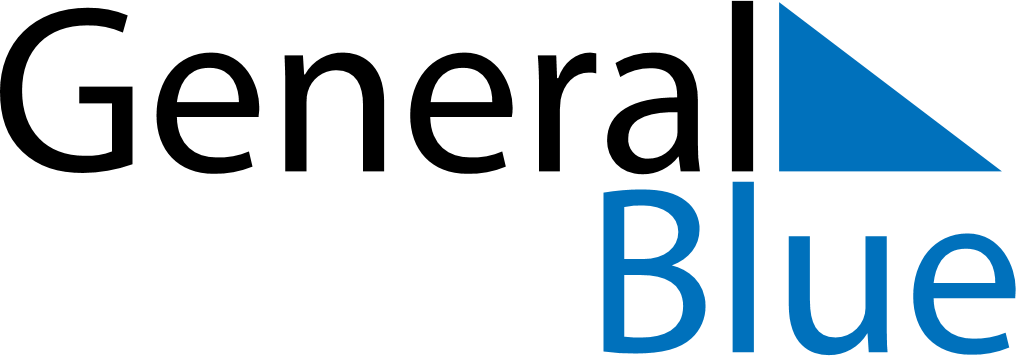 June 2023June 2023June 2023June 2023Aland IslandsAland IslandsAland IslandsMondayTuesdayWednesdayThursdayFridaySaturdaySaturdaySunday1233456789101011Autonomy Day1213141516171718Midsummer EveMidsummer DayMidsummer Day19202122232424252627282930